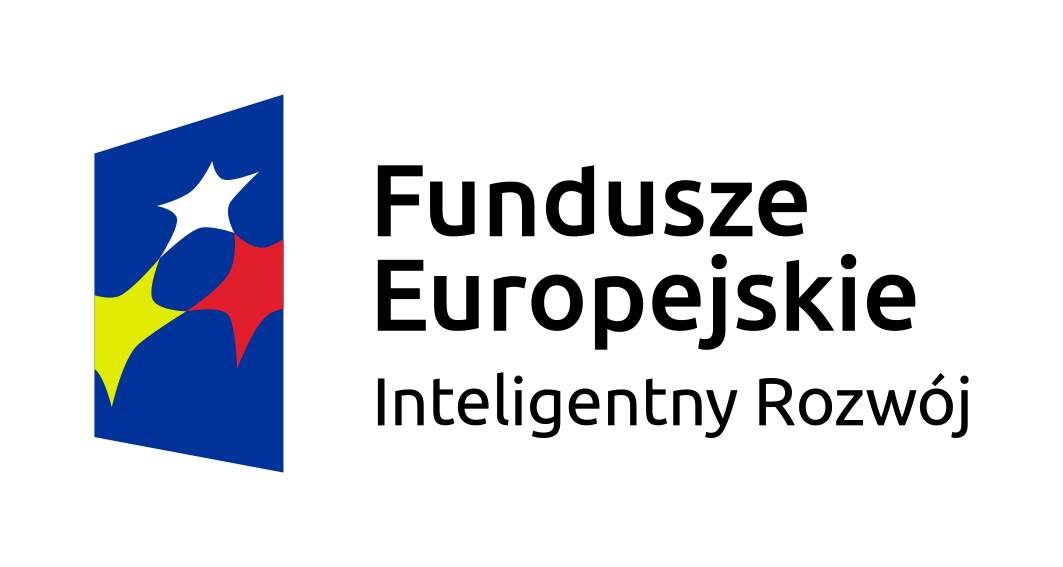 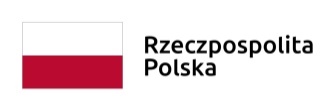 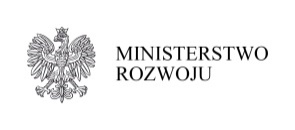 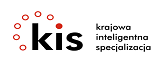 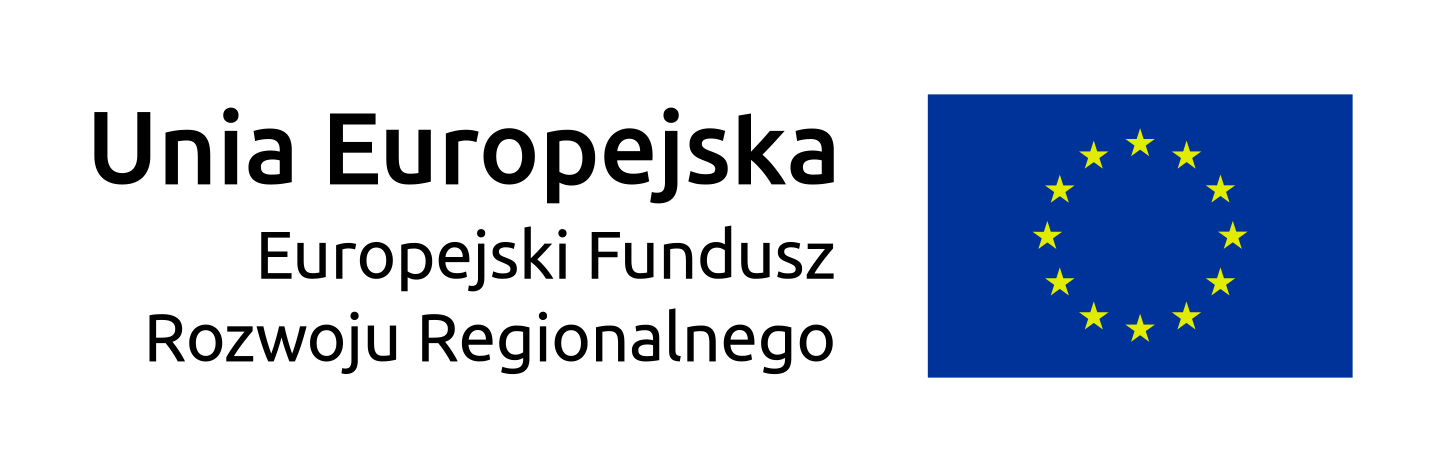 Szczegółowy Opis Przedmiotu Zamówienia dotyczącego świadczenia usługi doradczo – konsultacyjnej w zakresie określania stopnia oddziaływań elektrowni wiatrowych na ludzi oraz warunków ich lokowania w sąsiedztwie zabudowy mieszkaniowejOpis Przedmiotu ZamówieniaPostanowienia ogólne  Ministerstwo Rozwoju z siedzibą przy Pl. Trzech Krzyży 3/5, 00-507 w Warszawie, zaprasza do składania ofert w zakresie realizacji zamówienia polegającego na świadczeniu usługi doradczo – konsultacyjnej w zakresie określania stopnia oddziaływań elektrowni wiatrowych na ludzi oraz warunków ich lokowania w sąsiedztwie zabudowy mieszkaniowejZamówienie jest współfinansowane ze środków Europejskiego Funduszu Rozwoju Regionalnego w ramach projektu pozakonkursowego 2.4.2. pn. Monitoring Krajowej Inteligentnej Specjalizacji Programu Operacyjnego Inteligentny Rozwój 2014-2020. Osobami uprawnionymi do kontaktów roboczych w ramach niniejszego zamówienia ze strony zamawiającego są:Igor Barcikowski, e-mail: igor.barcikowski@mr.gov.pl Jacek Piłatkowski, e-mail: jacek.pilatkowski@mr.gov.pl, Przemysław Hofman, e-mail: przemyslaw.hofman@mr.gov.pl, tel.: 538 812 478Przedmiot zamówieniaPrzedmiotem zamówienia jest zakup usługi doradczo – konsultacyjnej w zakresie określania stopnia oddziaływań elektrowni wiatrowych na ludzi oraz warunków ich lokowania w sąsiedztwie zabudowy mieszkaniowej (dalej jako Usługa).Cel zamówieniaCelem realizacji przedmiotu zamówienia jest realizacja Usługi, która posłuży rozwojowi inwestycji w zrównoważoną energetykę w obszarze lądowej energetyki wiatrowej. Naszym celem jest optymalizacja procesu budowy lokalnych elektrowni wiatrowych na lądzie, rozwój innowacyjnych technologii wytwarzania energii elektrycznej z energii wiatru oraz  zmniejszenie kosztów inwestycyjnych poprzez udoskonalenie narzędzi oceny oddziaływania elektrowni wiatrowych na środowisko i otoczenie.Realizacja usługi związana jest z barierami rozwojowymi zgłaszanymi przez Grupę Roboczą ds KIS 4, a jej wyniki są kluczowe dla rynku i decydentów w zakresie inwestycji w technologie OZE/wiatrakowe, w tym inwestycji w B+R+I. Przy realizacji zamówienia, Wykonawca będzie zobowiązany do respektowania zasad równych szans 
i niedyskryminacji ze względu na rasę, płeć, pochodzenie, wiek, stopień sprawności, orientację seksualną, religię oraz światopogląd.Jednym z elementów usługi będzie wskazanie rozwiązań organizacyjnych oraz technologii, które pomogą ułatwić spełnienie przez przyszłych inwestorów rekomendowanych przez wykonawcę norm oddziaływań elektrowni wiatrowych. Na podstawie tych rekomendacji i w drodze konsultacji z zainteresowanymi stronami, naukowcami oraz przedsiębiorcami wskazane zostaną obszary finansowania innowacyjnych rozwiązań. Pogłębiona analiza szans rozwojowych polskiej gospodarki w tym obszarze pozwoli na lepszą koncentrację tematyczną innowacji i skuteczne wydatkowanie środków w ramach nowej perspektywy finansowej na lata 2021-2027.Wydatki na opracowanie będą finansowane z projektu realizowanego w ramach poddziałania 2.4.2. POIR nr POIR.02.04.02-00-0001/15 pn. Monitoring Krajowej Inteligentnej Specjalizacji w ramach 2 osi priorytetowej Wsparcie otoczenia i potencjału przedsiębiorstw do prowadzenia działalności B+R+I Program Operacyjny Inteligentny Rozwój 2014-2020, realizowanego na podstawie Porozumienia Nr POIR.02.04.02-00-0001/15-02 z dnia 19 lipca 2018 roku.Szczegółowy zakres i sposób wykonania zamówieniaI. W ramach realizacji zadania, Wykonawca:dokona analizy możliwych rodzajów oddziaływań powodowanych przez funkcjonowanie elektrowni wiatrowych na zdrowie człowieka, uwzględniając prawdopodobieństwo faktycznego ich wystąpienia oraz zakres dolegliwości dla zdrowia ludzkiego, a w szczególności:oddziaływania akustyczne: w zakresie słyszalnym (hałas mechaniczny i aerodynamicznym) i niesłyszalnym (infradźwięki)migotania światła (efekt migotania cienia, również efekt stroboskopowy) i refleksy świetlne,promieniowanie elektromagnetyczne,wibracje i drgania,odpadanie lub miotanie oderwanymi częściami elektrowni, w tym śmigłami, kawałkami lodu, zmrożonego śniegu lub innymi odłamkami;zagrożenie w przypadku awarii elektrowni wiatrowej, np. systemu hamowania, rozpadu elektrowni wiatrowej lub pożaru, np. w wyniku wyładowań atmosferycznych oraz rozniecenia pożaru w otoczeniu.dokona szczegółowego przeglądu aktualnej literatury naukowej, międzynarodowej i krajowej, dotyczących oddziaływań i zagrożeń związanych z elektrowniami wiatrowymi (w tym zespołami elektrowni wiatrowych) na zdrowie człowieka w zależności od ich natężenia oraz odpowiednich dopuszczalnych norm w tym zakresie, w szczególności z okresu po wejściu w życie Ustawy, w tym także odniesie się do:opracowania Grzegorza Pojmańskiego pt. „Opinia dotycząca zagrożeń związanych z eksploatacją i awariami turbin wiatrowych”);opracowania Barbary Lebiedowskiej pt. „Farma wiatrowa jako sąsiad społeczności wiejskiej. Oddziaływania akustyczne farm wiatrowych”;raportów Najwyższej Izby Kontroli dot. przygotowania i realizacji inwestycji elektrowni i farm wiatrowych z 2014 (np. str. 21-24) i 2016 (str. 21-23);stanowiska Narodowego Instytutu Zdrowia Publicznego dotyczące elektrowni wiatrowych (https://www.pzh.gov.pl/stanowisko-narodowego-instytutu-zdrowia-publicznego-panstwowego-zakladu-higieny-w-sprawie-farm-wiatrowych/).dokona przeglądu najlepszych praktyk, dopuszczalnych norm i metodyk funkcjonujących w  szczególności w innych krajach Unii Europejskiej, mających na celu mitygację efektów oddziaływań, o których mowa w pkt. 1, w zakresie:wyznaczania minimalnych odległości elektrowni wiatrowych od zabudowań mieszkalnych, jak również sposobów ich wyznaczania,wyznaczania poziomu oddziaływań hałasu i infradźwięków generowanych przez elektrownie wiatrowe, oraz wyznaczonych norm tym zakresie,badań nasilenia migotania światła (efekt migotania cienia, również efekt stroboskopowy) i refleksów świetlnych, generowanych przez elektrownie wiatrowe oraz wyznaczonych norm w tym zakresie,badań promieniowania elektromagnetycznego generowanego przez elektrownie wiatrowe oraz wyznaczonych norm w tym zakresie. dokona przeglądu krajowych przepisów prawnych i wytycznych, w tym ich aktualności, stosowanych przy ocenach oddziaływania na środowisko inwestycji w postaci elektrowni wiatrowych, w tym m.in. opracowania Generalnego Dyrektora Ochrony Środowiska pn.: „Wytyczne w zakresie prognozowania oddziaływania na środowisko farm wiatrowych” z 2011 r.II. Na podstawie prac wskazanych w pkt. 1-4 oraz własnej wiedzy i doświadczenia, Wykonawca: opracuje metodykę (usystematyzowany zestaw najlepszych praktyk) określania stopnia maksymalnego natężenia negatywnych oddziaływań elektrowni wiatrowych na zdrowie człowieka oraz ich dopuszczalnych norm zapewniających odpowiedni poziom bezpieczeństwa w stosunku do poszczególnych rodzajów oddziaływań wymienionych w pkt 1. ppkt 1) – 6) tj.:oddziaływania akustyczne: w zakresie słyszalnym (hałas mechaniczny i aerodynamiczny) i niesłyszalnym (infradźwięki),migotania światła (efekt migotania cienia, również efekt stroboskopowy) i refleksy,promieniowanie elektromagnetyczne,wibracje i drgania,odpadanie lub miotanie oderwanymi częściami elektrowni, w tym śmigłami, kawałkami lodu, zmrożonego śniegu lub innymi odłamkami,zagrożenie w przypadku awarii elektrowni wiatrowej, np. systemu hamowania, rozpadu elektrowni wiatrowej lub pożaru, np. w wyniku wyładowań atmosferycznych oraz rozniecenia pożaru w otoczeniu.zaproponuje  elementy mitygacji negatywnych oddziaływań elektrowni wiatrowych na zdrowie człowieka i zapewnienia bezpieczeństwa i zdrowia mieszkańcom otoczenia elektrowni w tym:zarekomenduje minimalną odległość elektrowni wiatrowej (lub ich zespołu) od budynków mieszkalnych wraz z uzasadnieniem, lub metodykę jej wyznaczania, uwzględniającą prawdopodobieństwo wystąpienia oddziaływań i zagrożenia ze strony elektrowni wiatrowej, oraz uwzględniającą ew. modyfikację w przypadku zastosowania konkretnych technologii czy środków zapobiegawczych, a także oceni zasadność jej zastosowania w przepisach powszechnie obowiązujących,wskaże akty prawne i wytyczne, które powinny być zmienione w celu umożliwienia właściwej i adekwatnej oceny oddziaływania elektrowni wiatrowych na zdrowie człowieka oraz sposób ich aktualizacji,opracuje szczegółowe wytyczne i rekomendacje dla:zakresu i sposobu opracowania raportu oddziaływania przedsięwzięcia na środowisko, jaki powinien być realizowany przez inwestora starającego się o realizacje inwestycji w postaci elektrowni wiatrowej,zakresu i sposobu przeprowadzania oceny raportu oddziaływania przedsięwzięcia na środowisko dokonywanej w odniesieniu do elektrowni wiatrowych, uwzględniając potencjalne oddziaływania i zagrożenia ;zakresu i sposobu monitorowania oddziaływania przedsięwzięcia na środowisko w odniesieniu do elektrowni wiatrowych;zakresu i sposobu wykonania analizy porealizacyjnej oraz szczegółowy sposób sporządzenia takiej analizy w odniesieniu do elektrowni wiatrowych;wskaże na technologie i inne środki zapobiegawcze, które mogą ułatwić spełnienie rekomendowanych norm oddziaływań elektrowni wiatrowych, w tym zarekomenduje biorąc pod uwagę postęp w technologiach elektrowni wiatrowych ograniczający negatywne oddziaływania, podnoszący bezpieczeństwo i zmniejszający ryzyko awarii.Przedstawi raport finalny z analiz, zawierający wyniki prac nad wyżej wskazanymi zagadnieniami.III. Dodatkowo w ramach realizacji przedmiotu zamówienia:Wykonawca podczas spotkania zorganizowanego w siedzibie Zamawiającego przedstawi wyniki analiz oraz ocen, stanowiących elementy finalnego raportu z analiz, o których mowa w Części I i II. Wykonawca zapewni wsparcie merytoryczne przy tworzeniu przez Zamawiającego aktów prawnych lub wytycznych implementujących wypracowane w ramach analiz rekomendacje i metodyki – okres III kw. 2020 r.Zamawiający zastrzega możliwość, w zależności od aktualnej sytuacji epidemiologicznej w kraju, zorganizowania spotkań w formie komunikacji na odległość za pomocą środków komunikacji elektronicznej. W przypadku konieczności zorganizowania konsultacji w formie komunikacji na odległość, Wykonawca będzie zobowiązany do przedstawienia wyników swoich prac za pomocą środków komunikacji elektronicznej.Przedmiot zamówienia składa się z:przygotowania finalnego raportu z analiz;udziału w spotkaniu/spotkaniach. Organizacja i harmonogram wykonania zadańSzczegóły raportowania postępu prac zostaną przedstawione na spotkaniu uzgodnieniowym. Zamawiający dopuszcza możliwość organizacji spotkania uzgodnieniowego za pomocą komunikacji elektronicznej. Wykonawca jest zobowiązany do niezwłocznego informowania o pojawiających się problemach, zagrożeniach, ryzykach lub opóźnieniach w realizacji, a także innych zagadnieniach istotnych dla realizacji zamówienia. W razie wystąpienia lub zidentyfikowania ryzyka związanego 
z przedmiotem zamówienia, Wykonawca w trybie natychmiastowym zgłosi nieprawidłowości do wyznaczonego koordynatora Ministerstwa Rozwoju.Wykonawca zobowiązany jest do stałej roboczej współpracy z Zamawiającym, sprawnej i terminowej realizacji zadań zgodnie z zamówieniem, ofertą i przepisami prawa, pozostawania w stałym kontakcie z Zamawiającym (kontakt telefoniczny, e-mailowy, komunikacja na odległość) oraz uwzględniania uwag i wymagań Zamawiającego – uzgodnionych z Wykonawcą.Termin realizacjiWykonawca zobowiązany jest zrealizować całość przedmiotu zamówienia w zaproponowanym przez siebie w ofercie terminie, nie później jednak niż w terminie 10 tygodni od dnia podpisania umowy.Sposób dostarczenia raportuFinalny raport z analiz będzie sporządzony:poprawnie pod względem stylistycznym i ortograficznym, zgodnie z regułami języka polskiego,poddany korekcie językowej, stylistycznej oraz edytorskiej itp.,będzie uporządkowany pod względem wizualnym, tzn. formatowanie tekstu oraz rozwiązania graficzne (tabele, grafy, mapy oraz inne narzędzia prezentacji informacji) zastosowane zostaną w sposób jednolity oraz powodujący, że będą one czytelne i przejrzyste,w pliku umożlwiającym edycję,pliki graficzne oraz infografiki Wykonawca dostarczy w formie pozwalającej na ich późniejsze wykorzystanie i zapisanie w otwartych formatach,ostateczna wersja raportu zostanie przekazana pocztą e-mail w plikach .docx/.xlsx oraz .pdf, a także w wersji papierowej (w dwóch egzemplarzach).Zasady wyboru WykonawcyW celu zapewnienia porównywalności wszystkich ofert, Zamawiający zastrzega sobie prawo do skontaktowania się z oferentami, w celu uzupełnienia lub doprecyzowania ofert.2.	Zamawiający zawiera umowy na podstawie własnych wzorów umów stosowanych przez Zamawiającego. 3.	Zamawiający zastrzega, że dane dotyczące zamówienia są jawne oraz stanowią informację publiczną i mogą zostać udostępnione na zasadach określonych w Ustawie z dnia 6 września 2001 roku o dostępie do informacji publicznej (Dz. U. z 2014 r., poz. 782).Warunki udziału w postępowaniuZa spełniających warunki udziału w postępowaniu Zamawiający uzna Wykonawców, którzy wykażą, że:a)	Posiadają znaczące doświadczenie w opracowaniu ekspertyz/analiz z zakresu oddziaływania na środowisko oraz emisji przemysłowych w okresie ostatnich 7 lat przed terminem złożenia oferty;b)	Posiadają znaczące doświadczenie w prowadzeniu badań z zakresu oddziaływania na środowisko oraz emisji przemysłowych potwierdzone publikacjami w okresie ostatnich 7 lat przed terminem złożenia oferty;c) Dysponują zespołem (który zostanie skierowany do realizacji przedmiotowego zadania) składającym się z osób posiadających najmniej stopień naukowy doktora/doktora-inżyniera lub posiadających przynajmniej 7-letnie doświadczenie zawodowe oraz wykształcenie kierunkowe - w obszarze następujących dziedzin:	-oddziaływania na zdrowie człowieka czynników antropogenicznych (nauki medyczne);	-klimatu akustycznego;	-nauk technicznych związanych z wytrzymałością materiałową; 	-oddziaływania elektromagnetycznego;		-oddziaływania na przyrodę oraz na krajobraz;	-nauk prawnych;- nauk ekonomicznych.Przy czym kompetencje zespołu powinny pokrywać łącznie wszystkie z powyższych dziedzin a zespół musi liczyć cn. trzy osoby.Kryteria oceny ofert1. DoświadczeniePosiadane doświadczenie związane z tematyką oddziaływania na środowisko, emisji przemysłowych oraz aspektów inżynieryjnych i prawnych energetyki. Liczba punktów uzyskanych w tym kryterium uzależniona jest od liczby sporządzonych przez członków grupy ekspertyz/analiz i przeprowadzonych badań potwierdzonych publikacjami - w okresie ostatnich 5 lat przed terminem złożenia oferty oraz stażu zawodowego w wymienionych dziedzinach2.	Cena brutto Liczba punktów kryterium ceny zostanie obliczona na podstawie poniższego wzoru.3.	Czas realizacji zamówieniaWykonawca w ofercie zaproponuje czas realizacji zamówienia (nie krótszy niż 10 tygodni).4. 	ZespółZamawiający przyzna punkty w tym kryterium w przypadku wykazania przez Wykonawcę, że dysponuje zespołem (skierowanym do realizacji Zadania), w którym na każdą z dziedzin wymienionych w punkcie IX. c) przypada przynajmniej jeden oddzielny ekspert (minimum 7 osób).Wybór najkorzystniejszej oferty1.	Za ofertę najkorzystniejszą, uznana zostanie oferta, która nie podlega odrzuceniu oraz uzyska najwyższą sumaryczną liczbę punktów, która powstanie poprzez zsumowanie punktów uzyskanych w poszczególnych kryteriach oceny ofert. W przypadku, gdy dwie lub więcej ofert uzyska tę samą liczbę punktów Zamawiający wybierze spośród nich ofertę z najwyższym wynikiem w kryterium kosztowym. 2.	Jeżeli Wykonawca, którego oferta zostanie wybrana jako najkorzystniejsza, odmówi zawarcia umowy z Zamawiającym, Zamawiający może wybrać ofertę najkorzystniejszą spośród pozostałych ofert bez przeprowadzania ich ponownego badania i oceny.3.	 Zamawiający zastrzega sobie prawo do rezygnacji z Zamówienia bez wyboru którejkolwiek ze złożonych ofert.Miejsce oraz termin składania ofertyOfertę prosimy złożyć do dnia 5 czerwca br. do godz. 15:00 za pośrednictwem poczty elektronicznej na adres: igor.barcikowski@mr.gov.pl.Opis sposobu przygotowania oferty 1.	Oferty muszą zawierać: ✓	Dane Wykonawcy: imię i nazwisko/ firma, adres, adres poczty elektronicznej oraz nr telefonu;✓	datę sporządzenia oferty;✓	Cenę netto i cenę brutto w PLN za całość usługi będącej przedmiotem zamówienia;✓	Podpis osoby uprawnionej do składania oferty.2.	Oferty będą musiały zostać sporządzone na „Formularzu ofertowym” zgodnie ze wzorem określonym przez Zamawiającego stanowiącym Załącznik nr 1 do SOPZ. Oferty złożone na innych formularzach nie będą rozpatrywane.Dodatkowe informacje1.	Ustala się, że składający ofertę pozostawał będzie nią związany przez 30 dni. Bieg terminu związania ofertą rozpoczyna się wraz z upływem terminu składania ofert.2.	Cena oferty winna obejmować całkowity koszt wykonania przedmiotu zamówienia, w tym wszelkie koszty towarzyszące wykonaniu zamówienia. Rozliczenia między Zamawiającym a Wykonawcą, z którym zostanie zawarta umowa na realizację zamówienia, będą prowadzone w złotych polskich (PLN) - Zamawiający nie dopuszcza walut obcych.3.	Zamawiający nie będzie dopuszczał możliwości składania ofert częściowych.4.	Zamawiający zawiera umowy na podstawie własnych wzorów umów stosowanych w Ministerstwie Rozwoju.ZałącznikiZałącznik nr 1 – Formularz ofertowyZałącznik nr 1 do SOPZFORMULARZ OFERTOWYJa niżej podpisany / podpisana…………………………………………………………………….………………………………….. (imię i nazwisko Wykonawcy) w związku z zapytaniem ofertowym na usługę doradczo – konsultacyjnej w zakresie określania stopnia oddziaływań elektrowni wiatrowych na ludzi oraz warunków ich lokowania w sąsiedztwie zabudowy mieszkaniowej.składam ofertę na wykonanie powyższego zamówienia.1.	Całość zamówienia wykonam za cenę:(netto) …………………………………………………PLN+ ……% VAT w kwocie ……………………………..PLN(słownie: …………………………………………………………………………………………)tj. łącznie cena (brutto): ………………………………PLN(słownie: …………………………………………………………………………………………) Zamówienie wykonam w terminie………………………..…od dnia podpisania Umowy.2.	Do oferty załączam dokumenty:   a.	potwierdzające posiadane doświadczenie związane z tematyką oddziaływania na środowisko oraz emisji przemysłowych;b. 	potwierdzające dysponowania zespołem opisanym w punkcie IX. c) Szczegółowego Opisu Przedmiotu Zamówienia.3.	Oświadczam, że:a)	Zapoznałem / zapoznałam się z zapytaniem ofertowym wraz z jej załącznikami i nie wnoszę do niej zastrzeżeń oraz zdobyłem / zdobyłam konieczne informacje do przygotowania oferty.b)	Akceptuję termin wykonania zamówienia.c)	Oświadczam, że zapoznałem / zapoznałam się ze Szczegółowym Opisem Przedmiotu Zamówienia i że moja oferta jest zgodna z wymaganiami zawartymi w tym dokumencie.d)	Oświadczam, że posiadam doświadczenie niezbędne do wykonania zamówienia zgodnie z warunkami określonymi w zapytaniu ofertowym.e)	Uważam się za związanego / związaną niniejszą ofertą na okres 30 dni od upływu terminu składania ofert._____________________	____________________________	  Miejsce, data                                                             Podpis osoby uprawnionej do składania oferty ZADANIE WYKONAWCYTERMINSpotkanie uzgodnieniowe i organizacyjne rozpoczynające prace.W ciągu 7 dni kalendarzowych od dnia podpisania umowy.Raportowanie informacji nt. postępu prac.Na bieżąco/ na żądanie zamawiającego.Wykonawca dostarczy finalny raport z analiz. 15 dni przed terminem dostarczenia raportu finalnego uwzględniającego uwagi Zamawiającego.Wykonawca dostarczy wersję raportu finalnego uwzględniającego uwagi Zamawiającego.W terminie określonym przez siebie w ofercie, nie później jednak niż w terminie 10 tygodni od dnia podpisania umowy.LpNazwa kryterium ocenyWaga %1Posiadane doświadczenie oraz dorobek naukowy członków grupy związany z tematyką oddziaływania na środowisko, emisji przemysłowych oraz aspektów inżynieryjnych, prawnych i ekonomicznych energetyki. 40%2Cena brutto35%3Czas realizacji zamówienia10%4Zespół15%